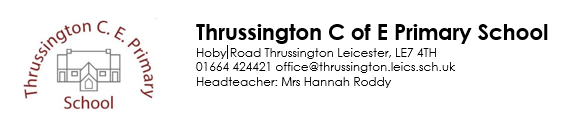 											1.3.21Dear Parents and Carers, We are all looking forward to our return to school on Monday 8th March. The arrangements will be very similar to last term with only a few changes regarding face coverings worn by staff at pick up/drop off and the new lateral flow testing twice a week for staff which I have previously informed you about in the weekly newsletter. A few points to remember- At drop-off and pick-up times, please remember: • Children should be accompanied to and from school by one adult only • Wear a face covering – please put it on well before you arrive at the school gate and make sure it covers your mouth and nose • Do not congregate near the school gate in groups. Social contacts must be kept to a minimum which means that you should not walk to school, stop to chat in the street or go to the park after school with other families. Please maintain social distancing at all times. • Stick to the school’s staggered start and finish times and do not linger on school premisesClass 3 – 8:40 – 15:00Class 2 – 8:50 – 15:10Class 1 – 9:00 – 15:20 • Classrooms and other areas in the school building will be well-ventilated to minimise the risk of aerosol transmission of the virus. Please make sure your child is wearing warm clothing, such as vests and other extra layers • Do not send your child to school if they or any member of your household has COVID-19 symptoms (email contact@thrussington.leics.sch.uk to let us know) • Please inform school as soon as possible via the  contact@thrussington.leics.sch.uk email address if your child has symptoms, or has received a positive test result, or has to self-isolate because they have been in contact with someone with COVID-19. • Be aware that staff members will now be wearing face coverings at the beginning and end of the day • All staff will be wearing face coverings in communal areas e.g. corridors, inside the school building • Some staff members may wear face protection in classrooms and teaching areas. All of our staff are having a lateral flow test twice a week.Our risk assessment has been kept updated with the new additions and our cleaning will continue to remain thorough, with extra cleaning of surfaces and touch points carried out at lunchtimes.General school updatesWrap around care is allowed to start back up again. Due to the changes last term Arbor is still not fully functional for new bookings so please could you complete the form to let me know what provision your child will require up until Easter. You will be invoiced in the usual way up until Easter. If you booked onto a session eg: Science club for last term and paid your child will already have a place. Your payment will carry over to next terms clubs too. If you have any queries about this please contact me @contact email address. (WAC booking form)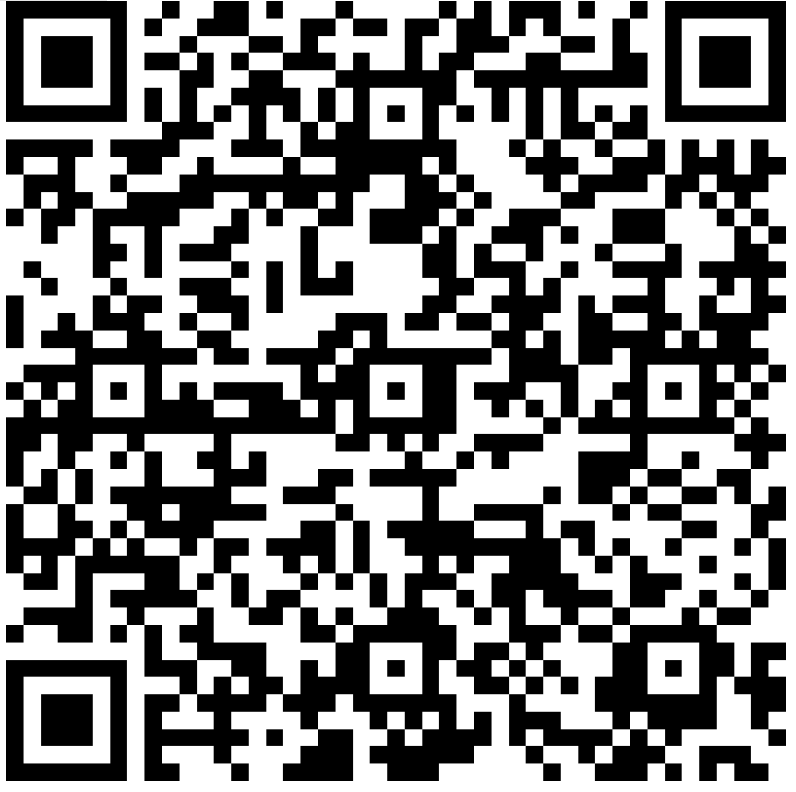 Parents’ Evenings/MorningsWe are excited to see how well the new Parents’ Evening system works this week when we go virtual with our meetings for the first time. The system is automated; when your time slot is finished it will cut you off so please make sure you are logged in with enough time to allow you to have your full 10 minute slot with the teachers.World Book DayThis Thursday is World Book Day, there are activities for the day attached and a programme of LIVE reads throughout the day that your child can choose from (they can attend as many as they would like!) The assembly at the end of the day will be a chance for them to share some of the activities they have done through the day. If they wish to dress up they can or make a mask of their favourite book character and wear that for us to guess who they are!Move it in MarchOur PTFA have launched ‘Move it in March’ – getting more active and raising money for our fantastic school. If you have not already shared your pledges with Isabel Bentley you can do so directly or through the contact@ email and I can pass them on. The sponsorship page is here:  https://www.collectionpot.com/pot/99714/  Thank you for your continued support, we are really looking forward to having everyone back in next week.Mrs RoddyActivities available in Spring 2 (please note these are to give you an idea of what will be provided and are subject to change)Activities available in Spring 2 (please note these are to give you an idea of what will be provided and are subject to change)Activities available in Spring 2 (please note these are to give you an idea of what will be provided and are subject to change)Focus club (3:15-4:30pm)After School club long session (3:15-5:30pm)After School club long session (3:15-5:30pm)After School club long session (3:15-5:30pm)MondayScience – Crest awardsOutdoor learning opportunitiesConstruction/free choiceCraft/colouringTable footballBoard GamesOutdoor learning opportunitiesConstruction/free choiceCraft/colouringTable footballBoard GamesTuesdayComputing ClubOutdoor learning opportunitiesConstruction/free choiceCraft/colouringTable footballBoard GamesOutdoor learning opportunitiesConstruction/free choiceCraft/colouringTable footballBoard GamesWednesdayD.T./sewing clubOutdoor learning opportunitiesConstruction/free choiceCraft/colouringTable footballBoard GamesOutdoor learning opportunitiesConstruction/free choiceCraft/colouringTable footballBoard GamesThursdayMulti sports clubOutdoor learning opportunitiesConstruction/free choiceCraft/colouringTable footballBoard GamesOutdoor learning opportunitiesConstruction/free choiceCraft/colouringTable footballBoard GamesFridayFilm night with popcornFilm night with popcornCraft/colouring